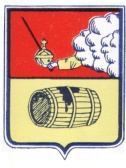 АДМИНИСТРАЦИЯ  МУНИЦИПАЛЬНОГО ОБРАЗОВАНИЯ "ВЕЛЬСКОЕ"ПОСТАНОВЛЕНИЕ16 ноября 2020 года    № 375г. Вельск О подготовке проекта внесения изменений в местные нормативы градостроительного проектирования муниципального образования «Вельское» Архангельской области, утвержденные Решением Совета депутатов муниципального образования «Вельское» от 17 октября 2017 года № 103В соответствии со статьей 29.4 Градостроительного кодекса Российской Федерации, пунктом 20 части 1 статьи 14 Федерального закона от 06.10.2003 N 131-ФЗ «Об общих принципах организации местного самоуправления в Российской Федерации», подпунктом «а» пункта 2 Перечня поручений Президента Российской Федерации по итогам Совета при Президенте Российской Федерации по развитию физической культуры и спорта от 10.10.2019 № Пр-2397, постановлением администрации МО «Вельское» от 24.07.2017 № 292 «Об утверждении Положения о порядке подготовки, утверждения местных нормативов градостроительного проектирования муниципального образования «Вельское», Уставом муниципального образования "Вельское", в целях обеспечения устойчивого развития территории муниципального образования "Вельское" администрация муниципального образования «Вельское» п о с т а н о в л я е т:1. Осуществить подготовку проекта внесения изменений в местные нормативы градостроительного проектирования муниципального образования «Вельское» Архангельской области, утвержденные Решением Совета депутатов муниципального образования «Вельское» от 17 октября 2017 года № 103.2. Настоящее постановление подлежит официальному опубликованию и размещению на официальном сайте муниципального образования «Вельское».3. Данное постановление вступает в силу со дня его официального опубликования.Глава муниципального образования «Вельское»                           Д.В. Ежов   